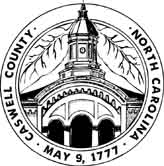 CASWELL COUNTY PLANNING DEPARTMENT144 Main Street, Yanceyville, NC  27379 | Office: 336-694-9731 | Fax: 336-694-5547 | E-Mail: mhoagland@caswellcountync.gov*CALLED MEETING*Caswell County Planning Board MeetingTuesday, December 12, 2023 – 1:00 p.m.Caswell County Planning Department, 215 County Park Road, Yanceyville, NC 27379Call to Order						     	   Chairman RichmondApproval of Agenda						   Chairman RichmondApproval of September 26, 2023 Meeting Minutes		   Chairman RichmondPublic Comments	New Business							   Chairman RichmondPhase III Briar Ridge Subdivision ApprovalDraft Outdoor Advertising/Billboard OrdinanceHyco Lake Zoning Ordinance Text AmendmentAdjournment						     	   Chairman Richmond